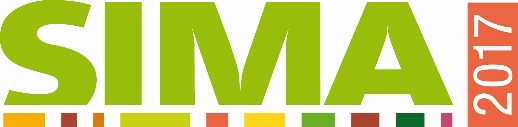 Paryż, 2 marca  2017 r.KOMUNIKAT PRASOWYSIMA 2017 - UDANA EDYCJA TARGÓW!77. edycja Międzynarodowych Targów Maszyn i Urządzeń dla Rolnictwa oraz Hodowli SIMA 2017 dobiegła końca. Podczas 5 dni targi zgromadziły 1 770 wystawców z 42 krajów i odnotowały 232 000 wejść profesjonalistów z branży, w tym 23% stanowili goście spoza Francji. Wynik ten stanowi lekki spadek (-3 %) w porównaniu z 2015 rokiem.odwiedzający realizujący ciekawe projekty Pomimo trudnego kontekstu gospodarczego profesjonaliści z branży maszyn rolniczych spotkali się na  targach SIMA, aby w sposób realistyczny i optymistyczny poczynić plany na przyszłość. Yoann Marchand odpowiedzialny za komunikację i promocję sprzedaży  w firmie Massey Ferguson France odnotował „zadowalający klimat, nieoczekiwany w tym trudnym okresie oraz obecność na targach przedstawicieli firm o ciekawym profilu realizujących różne projekty, którzy  poszukiwali rozwiązań technicznych”.wydarzenie z o międzynarodowym charakterze  Rosnące zainteresowanie wielu krajów innowacjami prezentowanymi na targach SIMA było widoczne także podczas tegorocznej edycji, która zgromadziła wielu odwiedzających spoza Francji. Haroldo Korte (Brazylia) – specjalista ds. sprzedaży bydła w Internecie widzi w targach SIMA „ doskonałą okazję do spotkania w jednym miejscu wszystkich liczących się graczy”. Thien Minh (Wietnam) zdecydował się odwiedzić targi SIMA „ ponieważ są skierowane do wszystkich rodzajów rolnictwa”.SIMA 2017 - pragmatyzm i innowacjeWraz z tematyką « Być rolnikiem za 10 lat », targi SIMA zaproponowały nowe sektory w tym sektor start-up-ów / village des start-up /. Pytany o tą inicjatywę Paolin Pascot - prezes organizacji Ferme Digitale et d’Agriconomie odpowiada „ jestem zadowolony, że innowacje cyfrowe znalazły się w centrum zainteresowania targów. Nowe miejsce wymiany doświadczeń pozwoliło nam nawiązać wiele kontaktów, w szczególności dzięki warsztatom (Internet rzeczy, dystrybucja rolna jutra), podczas których frekwencja dopisała”.nowe wydarzenia ułatwiające nawiązywanie kontaktówW 2017 roku organizatorzy zainicjowali dwa wydarzenia, które stanowiły znakomitą okazję do nawiązywania kontaktów między przedstawicielami branży: Dzień Dilerów na SIM-ie wraz ze spotkaniami BtoB z udziałem wystawców i dilerów maszyn oraz Szczyt Afrykański, który zgromadził profesjonalistów z sektora rolnego, wystawców oraz oficjeli z krajów afrykańskich. Oba wydarzenia cieszyły się dużym zainteresowaniem gości i będą kontynuowane podczas edycji 2019.        
SIMAGENA - witryna innowacji w genetyceSalon SIMAGENA oprócz licytacji i konkursu ras bydła był przede wszystkim miejscem spotkań przedstawicieli branży hodowlanej z Francji i z zagranicy.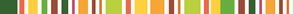 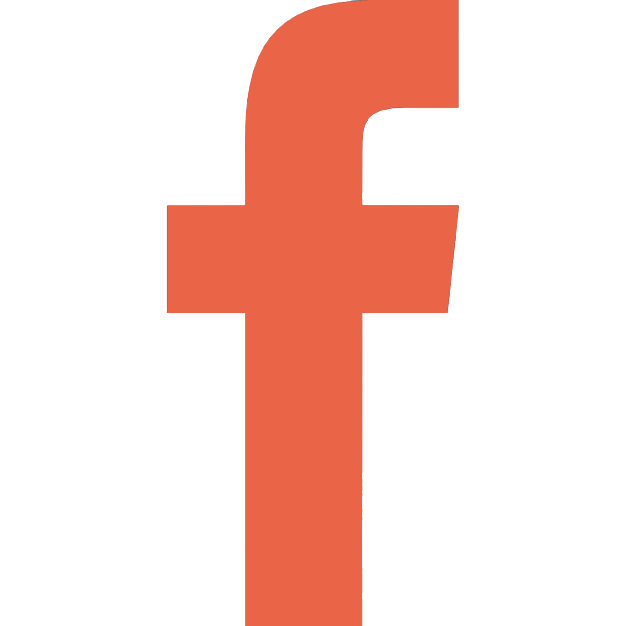 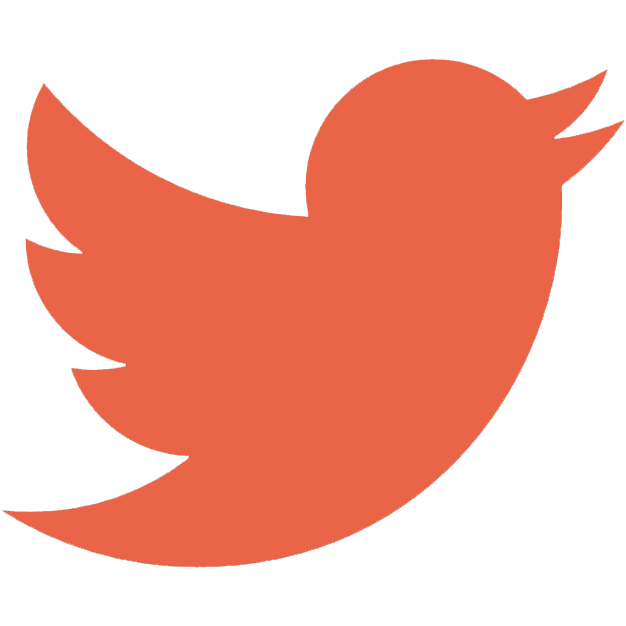 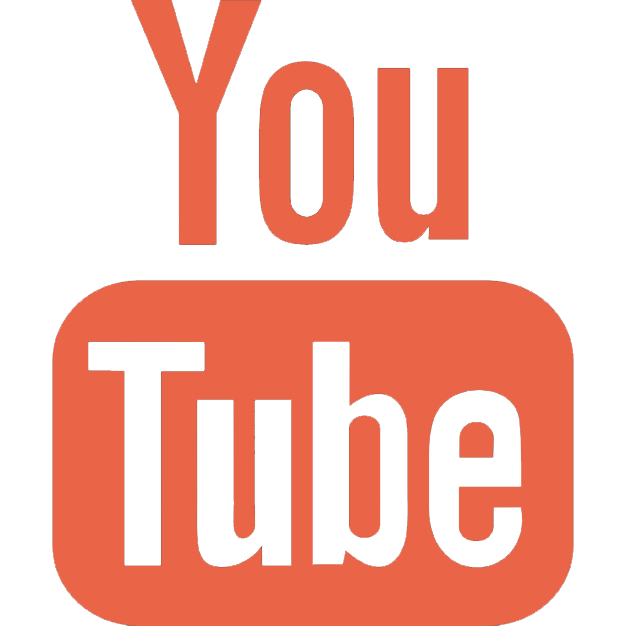 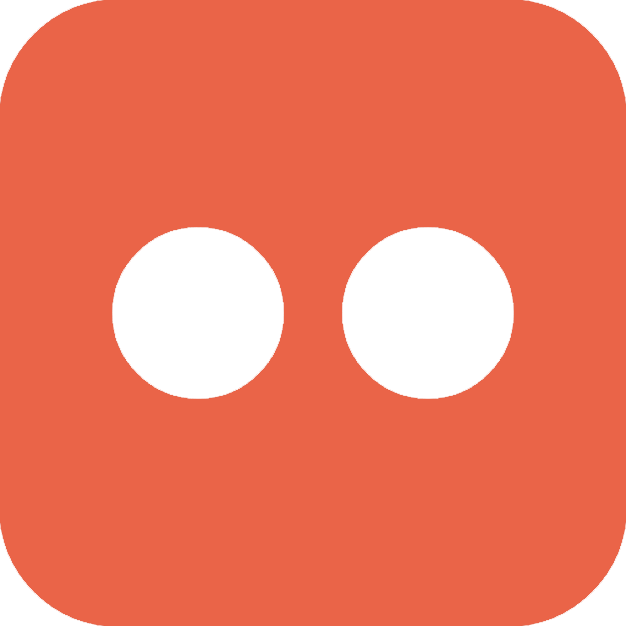 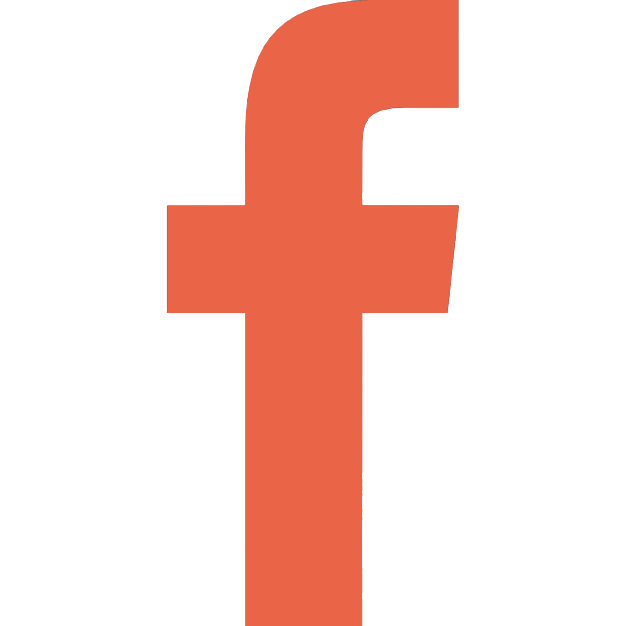 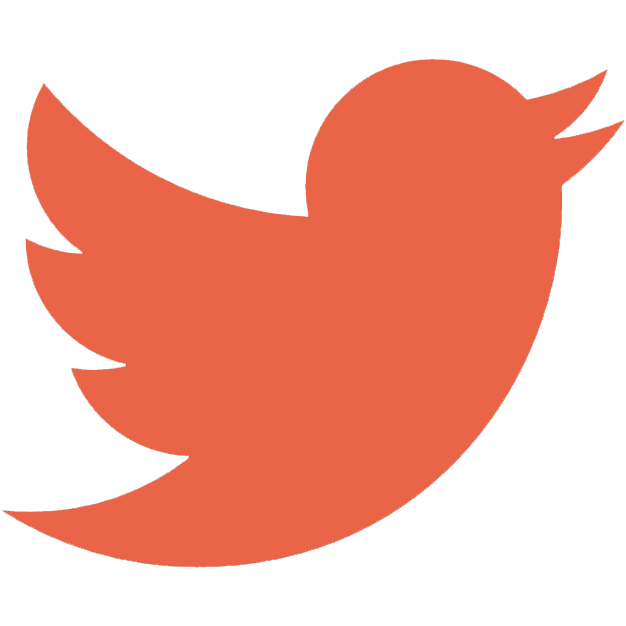 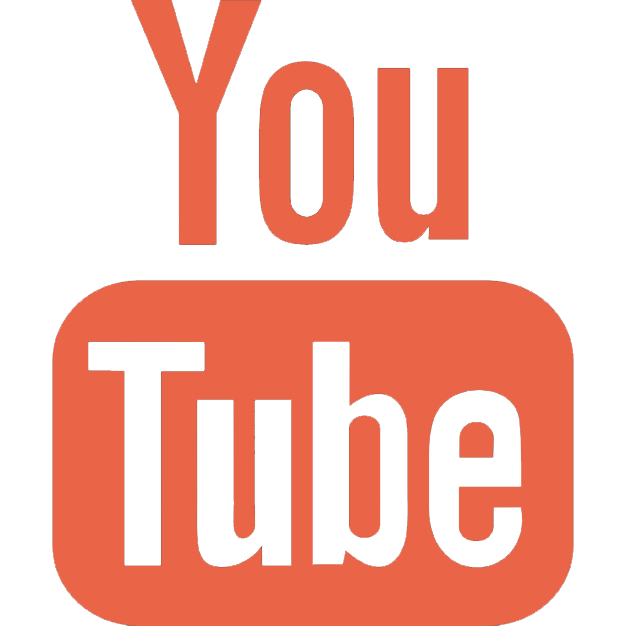 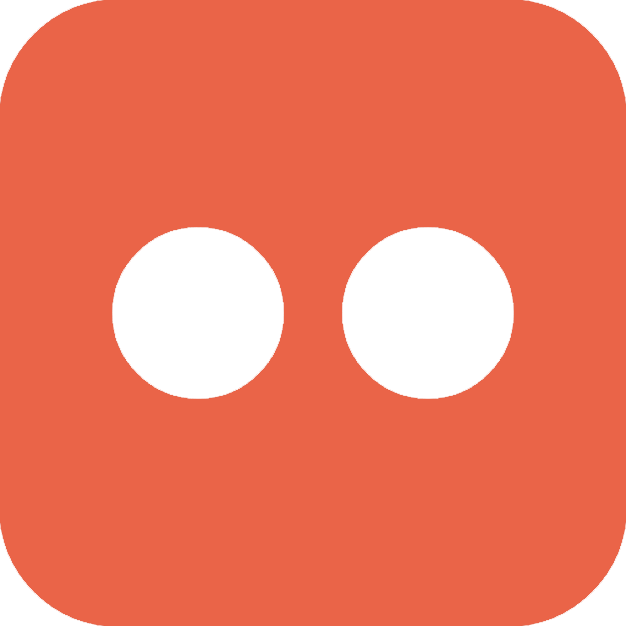 Grupa COMEXPOSIUMGrupa COMEXPOSIUM, jeden ze światowych liderów branży targowej, organizuje ponad 170 imprez BtoC i BtoB, w  11 sektorach – m.in. w branży żywności, rolnictwa, mody, cyfryzacji, bezpieczeństwa, budownictwa, high-tech, optyki i transportu. Targi organizowane przez COMEXPOSIUM gromadzą 45 000 wystawców i ponad 3 miliony odwiedzających w 26 krajach świata. Comexposium rozwija swą działalność w 30 krajach, w tym m. in. w : Algierii, Argentynie, Australii, Belgii, Brazylii, Hiszpanii, Kanadzie, Chinach, Niemczech, Indiach, Indonezji, Japonii, Korei, Monako, Holandii, Włoszech, Nowej Zelandii, Filipinach, Katarze, Rosji, Singapurze, , Tajlandii, Turcji, ZEA, Wielkiej Brytanii, Stanach Zjednoczonych.Przedstawicielstwo targów SIMA-SIMAGENA w Polsce :Międzynarodowe Targi FrancuskieWarszawa, tel. 22 815 64 55  fax 22 815 64 80  e-mail :  promopol@it.plKontakt dla prasy :: CLC CommunicationsJérôme Saczewski / Elisabeth Meston / Marion Sarrio6, rue de Rome - 75008 Paris - Tel. : +00 33 (0)1 42 93 04 04j.saczewski@clccom.com/e.meston@clccom.com/m.sarrio@clccom.com